King Street Primary & Pre - SchoolHigh Grange Road SpennymoorCounty DurhamDL166RA                                                                                                                                         Telephone: (01388) 8160781 Email: kingstreet@durhamlearning.net         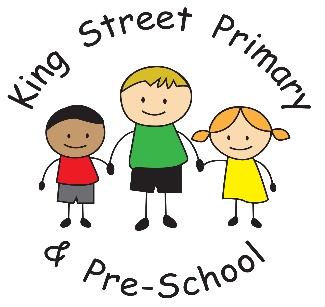                                                                                                			16th September 2022Dear Parents/Carers,Once again, the week has flown by and we are at the end of week two already. It was lovely to see so many of you at the meet the teacher event last night. It is the first time since 2020 we have been able to hold this face to face and we look forward to many more events this year. For those who were unable to attend, staff will be sending their presentations through Eschools and placing a copy onto the website on their class page. Please take the time to read this so you are aware of the routines and expectations of each year group. This letter is also accompanied by the diary dates/term dates for this academic year. Please keep a copy of this for future reference. If additional events are added we will issue updated dates in due course. We also recommend that you join our private Facebook page ‘King Street Primary- Home of Active Ted’. This site shows who our stars of the week are, advertises events and issues reminders about upcoming dates. This week, twelve Year 5 children took part in the Durham Dioceses Pilgrimage walk. They were accompanied by many adults, enjoying the journey and the children say they had a lovely time. The rest of Key Stage 2 were introduced to the pilgrimage during an assembly and we look forward to welcoming them back for Key Stage 1. Other good news this week is the safe arrival of Miss Simpson’s baby boy Arthur. Both Mum and Baby are doing really well and they have promised to visit us soon. I know the school community will join me in wishing them all the best and we look forward to seeing them.  School place application -Reception starters 2023Do you have a child starting Reception in September 2023?If so, you need to complete an application online to tell DCC which school you would like your child to attend from September 2023. Visit www.durham.gov.uk/schooladmissions  where you can access a useful guide to help with your application. We encourage you to apply online wherever possible. If you are unable to apply online, paper application forms are available on request. You still need to apply even if your child attends the nursery unit attached to the school, or already has a sibling at the school. For more information please contact School Places and Admissions Team www.durham.gov.uk/schooladmissions 03000 265 896As mentioned in the newsletter last week, secondary school applications are also now open and can be accessed via the same link. www.durham.gov.uk/schooladmissions  Community jobs and events:There was information sent home this week about jobs that are currently available with our new catering supplier, Chartwells. They have a range of jobs across the county which fit in with the school day. If you are interested in a post please phone them on 07721503636 or email Jessica.willis@compass-group.co.ukSt Andrew’s ChurchWe are please to share information from the church regarding a Civic Thanksgiving for our late Queen. The service will take at 6pm on Sunday 18th, the eve of her funeral. Everyone is welcome.Community HubAs a school at the heart of a community, we have been looking at ways to support our families and community. We are hoping to open our Hub building during the school day to offer a place to make new friends, have a welcoming drink and also access resources such as uniforms, clothing and pre-loved household equipment. In order to make this space effective and welcoming we are looking for volunteers to help sort through our donations and organise them in a meaningful way. We are also looking for donations of children’s coat hangers if you have any spares. Please send these into school with your child so we can make a start as soon as possible. If anyone would like to come and help we will be meeting on Tuesday 20th September at 9am in The Hub building. Everyone is welcome. Once we feel the building is ready we will open it up to families and hope you find it a useful space and resource. School crossing patrolI received some disappointing news this week regarding our School Crossing Patrol. He is receiving daily abuse from drivers who are shouting at him to get out of the way and ignoring his request for them to stop. This is totally unacceptable and will not be tolerated. It has been reported to the police and they will be monitoring the situation. Please appreciate that his job is to keep our children and families safe and without him, children would face the dangerous prospect of crossing the road by themselves. This is not a situation we want to face again. If you witness any abuse, please report it to ourselves or the police and stop this happening. Our children and our crossing patrol have the right to be safe. Covid GuidelinesBased on advice from the Local Health Boards, we are expecting there will be an increase in Covid infections as we reach the winter period. Please note, if children test positive for the virus they must remain at home for 3 full days. There is no need to retest before they return but they must not have a high temperature and must feel well enough to attend. We continue to give out hand hygiene advice and encourage children to regularly wash their hands. We continue to have high level cleaning regimes and keep the building well ventilated. Please help us reduce any possible spread by following the 3- day guideline. Tablet loan device- home learningChildren in Year 3,4,5 and 6 will bring home a letter today offering the loan of an electronic tablet. These devices are intended for children who do not have access to a tablet at home and will support home learning such as homework. If your child requires a device, please fill out the application agreement and return to school. We do have limited numbers of devices so these will be allocated on a first come, first served basis. Communication with teachersThis year we are giving families direct email addresses to all teachers in school. Please use these to contact class teachers with any educational queries you may have. We hope this makes it easier to communicate with staff, especially if you do not drop off/collect your child each day. Please be aware that staff will only access emails during school hours 8am-5pm and it may take 24 hours before they are able to respond. They are not able to access emails during lesson time. For any urgent queries please contact the school office.Email addresses are as follows:As always, if you have any queries or concerns please get in touch. Yours SincerelyJ BromleyHead TeacherTeacher name RoleEmailMiss K BrownNursery teacher k.brown126@kingstreet.durham.sch.ukMiss L WhitfieldReception Teacher/ EYFS leaderl.whitfield100@kingstreet.durham.sch.ukMiss J BoeYear 1 teacherj.boe244@kingstreet.durham.sch.ukMiss I ChazotYear 2 teacheri.chazot300@kingstreet.durham.sch.ukMrs S HeightleyYear 3 teachers.wigham100@kingstreet.durham.sch.ukMiss E BellYear 4 teachere.bell300@kingstreet.durham.sch.ukMiss T LloydYear 5 teachert.lloyd300@kingstreet.durham.sch.ukMr S CollingYear 6 teachers.colling300@kingstreet.durham.sch.ukMrs J KaneSpecial Educational needs Coordinator  (SENDCo)j.kane103@kingstreet.durham.sch.ukMrs N LivesleySocial, Emotional and Mental Health Lead. (SEMH)n.livesley300@kingstreet.durham.sch.ukSchool officeAdministration and general queriesKingstreet@durhamlearning.net